АДМИНИСТРАЦИЯ СНЕГИРЕВСКОГО СЕЛЬСКОГО ПОСЕЛЕНИЯШУМЯЧСКОГО РАЙОНА СМОЛЕНСКОЙ ОБЛАСТИПОСТАНОВЛЕНИЕот   15 февраля 2023 года                                                                                            №7О внесении изменения в постановление Администрации Снегиревского сельского поселения Шумячского района Смоленской области от  08.11.2013 г. № 86 «Об утверждении муниципальной программы «Социально-экономическое развитие Снегиревского сельского поселения Шумячского района Смоленской области»Администрация Снегиревского сельского поселения Шумячского района Смоленской области  п о с т а н о в л я е т:Внести в постановление от 08.11.2013 г. №86 «Об утверждении муниципальной программы «Социально-экономическое развитие Снегиревского сельского поселения Шумячского района Смоленской области» (в редакции постановления от 19.05.2014 года №22, от 22.07.2014 года №34, от 29.09.2014 года №44, от 15.10.2014 года №47, от 18.12.2014 года №65, от 07.04.2015 года №21, от 15.04.2015 года №23, от 31.12.2015 года №22, от 18.02.2016 года №6, от 29.12.2016 года №84,  от 01.03.2017 года №18,  от 29.12.2017 года №86,  от 15.02.2018 года №6, от 25.12.2018 года №48, от 05.02.2019 года №6, от 27.12.2019 года №57, от 09.01.2020 года №3, от 26.02.2020 №8, от 25.12.2020 года №59, от 18.01.2021 года №3,  от 25.02.2021 года №6, от 13.12.2021 года №42, от 14.03.2022 года №14, от 22.12.2022 года №57)  (далее - муниципальная программа), изменения, изложив ее в новой редакции (прилагается).                                  Утверждена                                                     Постановлением Администрации Снегиревского сельского                                поселения Шумячского района Смоленской области                                                    от 08.11.2013г. №86 (в редакции постановлений Администрации                                                      Снегиревского сельского поселения Шумячского района                                                      Смоленской области  (от 19.05.2014 года №22, от 22.07.2014                                                 года №34, от 29.09.2014 года №44, от 15.10.2014 года №47,                                                  от 18.12.2014 года №65, от 07.04.2015 года №21,                                                  от 15.04.2015 года №23, от 31.12.2015 года №22,                                                  от 18.02.2016 года №6, от 29.12.2016 года №84,                                                   от 01.03.2017 года №18, от 29.12.2017 года №86,                                                   от 15.02.2018 года №6,  от 25.12.2018 года №48,                                                  от 05.02.2019 года №6, от 27.12.2019 года №57,                                                  от 09.01.2020 года №3, от 26.02.2020 №8, от 25.12.2020                                                  года №59, от 18.01.2021 года №3,  от 25.02.2021 года №6,                                                  от 13.12.2021 года №42, от 14.03.2022 года №14,                                                 от 22.12.2022 года №57)МУНИЦИПАЛЬНАЯ ПРОГРАММА«Социально-экономическое развитие Снегиревского сельского поселения Шумячского района Смоленской области»(в редакции постановлениий Администрации Снегиревского сельского поселения Шумячского района Смоленской области от 19.05.2014 года №22, от 22.07.2014 года №34, от 29.09.2014 года №44, от 15.10.2014 года №47, от 18.12.2014 года №65, от 07.04.2015 года №21, от 15.04.2015 года №23, от 31.12.2015 года №22, от 18.02.2016 года №6, от 29.12.2016 года №84,  от 01.03.2017 года №18,  от 29.12.2017 года №86,  от 15.02.2018 года №6, от 25.12.2018 года №48, от 05.02.2019 года №6, от 27.12.2019 года №57, от 09.01.2020 года №3, от 26.02.2020 №8, от 25.12.2020 года №59, от 18.01.2021 года №3,  от 25.02.2021 года №6, от 13.12.2021 года №42, от 14.03.2022 года №14, от 22.12.2022 года №57)ПАСПОРТмуниципальной программы  «Социально-экономическое развитие Снегиревского сельского поселения Шумячского района Смоленской области»1. Общая характеристика социально-экономической сферы реализации муниципальной программыСнегиревское сельское поселение Шумячского района Смоленской области (далее – сельское поселение) включает в себя 22 населенных пунктов. Реализация данной программы обеспечит условия для своевременного и эффективного выполнения органом местного самоуправления сельского поселения   закрепленных за ним полномочий.В последние годы в сельском поселении осуществлен целый ряд мероприятий, направленных на формирование целостной системы управления муниципальными финансами. В числе указанных мероприятий:- организация бюджетного планирования исходя из принципа безусловного исполнения действующих обязательств, оценка объемов принимаемых обязательств с учетом ресурсных возможностей местного бюджета;-  улучшение экологической обстановки;            -  содержание и ремонт дорог общего пользования в границах сельского поселения;-  развитие жилищно-коммунальной инфраструктуры;- обеспечение первичных мер пожарной безопасности;-  ликвидация просроченной кредиторской задолженности местного бюджета;-  оценка эффективности и сокращения наименее эффективных налоговых льгот;- расширение горизонта финансового планирования: переход от годового к среднесрочному финансовому планированию, в том числе утверждению местного бюджета на очередной финансовый год и плановый период;- внедрение программно-целевого принципа планирования бюджета.2. Приоритеты муниципальной политикив сфере реализации муниципальной программы, цели, целевые показатели, описание ожидаемых конечных результатов, сроки и этапы реализации муниципальной программыЦелью муниципальной программы является обеспечение долгосрочной сбалансированности и устойчивости бюджетной системы; повышение качества управления муниципальными финансами; создание условий для обеспечения деятельности органов местного самоуправления муниципального образования; эффективное решение вопросов местного значения   в   части   развития и содержания    территории      Снегиревского сельского   поселения     Шумячского района Смоленской области.Ожидаемыми основными результатами реализации муниципальной программы являются: - перевод большей части расходов местного бюджета на принципы программно - целевого планирования, контроля и последующей оценки эффективности их использования;- качественная организация исполнения местного бюджета;- привлечение граждан к активному участию в самоуправлении с целью дальнейшего развития социальной инфраструктуры, повышения уровня жизни населения путём удовлетворения первичных потребностей населения (водоснабжение, газоснабжение, дороги, уличное освещение, благоустройство территорий);- повышение эффективности муниципального управления;-повышение обоснованности, эффективности и прозрачности бюджетных расходов Снегиревского сельского поселения;Приоритетами бюджетной политики в сфере реализации муниципальной программы являются: - обеспечение долгосрочной сбалансированности и устойчивости бюджетной системы путем:- прозрачного и конкурентного распределения имеющихся средств для реализации возможности полноценного применения программно-целевого метода с целью создания прочной основы для повышения эффективности бюджетных расходов;Сроки реализации муниципальной программы - 2014-2025 года.  Муниципальная программа реализуется в один этап.Сведения о целевых показателях реализации муниципальной программы представлены в приложении № 1 к муниципальной программе.3. Обобщенная характеристика основных мероприятий муниципальной программыМуниципальная программа направлена на реализацию следующих функций:- правоустанавливающая – нормативное правовое регулирование в соответствующих сферах;- правоприменительная – непосредственное администрирование и управление, в том числе разработка проекта местного бюджета.Нормативно-методическое обеспечение бюджетного процесса в Снегиревском сельском поселении Шумячского района Смоленской области осуществляется Администрацией Снегиревском сельском поселении Шумячского района Смоленской области, который обладает следующими бюджетными полномочиями:- составляет и исполняет местный бюджетов;- организует составление и непосредственно составляет проект местного бюджета для внесения его с необходимыми документами и материалами в Совет депутатов Снегиревского сельского поселения Шумячского района Смоленской области;- организует исполнение местного бюджета в рамках бюджетного законодательства, устанавливает порядок составления и ведения сводной бюджетной росписи местного бюджета, бюджетных росписей главных распорядителей средств местного бюджета и кассового плана исполнения местного бюджета;- составляет отчетность об исполнении бюджета Снегиревского сельского поселения Шумячского района Смоленской области.Перечень программных мероприятийВ состав муниципальной программы входит комплекс процессных мероприятий1. Комплекс процессных мероприятий «Обеспечение пожарной безопасности на территории поселения».          Основное мероприятие – обеспечение противопожарной безопасности населения, проведение опашки населённых пунктов, приобретение оборудования, испытание пожарных гидрантов, обучение.Объем бюджетных ассигнований бюджета Снегиревского сельского поселения Шумячского района Смоленской области на реализацию мероприятий составляет: на 2020 год – 0,00 рублей, на 2021 год – 0,00 рублей, на 2022 год – 0,00 рублей,           на 2023 год – 5 000,00 рублей,           на 2024 год – 5 000,00 рублей,           на 2025 год – 5 000,00 рублей.           Реализация мероприятий позволит уменьшить количество пожаров, снизить риски возникновения последствий чрезвычайных ситуаций на территории Снегиревского сельского поселения Шумячского района Смоленской области.2.  Комплекс процессных мероприятий «Содержание и ремонт дорог за счет средств дорожного фонда».          Основное мероприятие – формирование нормативной базы для проведения работ по ремонту автомобильных дорог на территории Снегиревского сельского поселения Шумячского района Смоленской области, содержание автомобильных дорог общего пользования местного значения, улично-дорожной сети, поэтапный ремонт автомобильных дорог общего пользования местного значения, улично-дорожной сети, разработка и экспертиза проектно-сметной документации.Объем бюджетных ассигнований бюджета Снегиревского сельского поселения Шумячского района Смоленской области на реализацию мероприятий составляет:           на 2020 год – 558 902,47 рублей,           на 2021 год – 686 442,19 рублей,           на 2022 год – 1 096 334,63 рублей,           на 2023 год – 553 409,00 рублей,           на 2024 год – 581 427,00 рублей,           на 2025 год – 612 032,00 рублей.           Реализация мероприятий позволит оптимизировать финансовые и материальные ресурсы, направленные на повышение качества состояния автомобильных дорог местного значения, расположенных на территории Снегиревского сельского поселения Шумячского района Смоленской области.Комплекс процессных мероприятий «Содержание и ремонт уличного освещения».Основное мероприятие – организация и проведение мероприятий по содержанию и восстановлению сетей уличного освещения (ремонт и техническое обслуживание уличных сетей; оплата за потребленную электроэнергию; приобретение материалов для уличного освещения; восстановление уличного освещения и др.). Объем бюджетных ассигнований бюджета Снегиревского сельского поселения Шумячского района Смоленской области на реализацию мероприятий составляет:на 2020 год – 198 486,00 рублей,на 2021 год – 255 142,00 рублей,на 2022 год – 249 090,00 рублей,на 2023 год – 185 000,00 рублей,на 2024 год – 140 000,00 рублей,на 2025 год – 70 000,00 рублей.Реализация мероприятий позволит повысить качество освещённости улиц поселения. 4.   Комплекс процессных мероприятий "Организация и содержание мест захоронения"Основное мероприятие – обеспечение содержания территорий кладбищ, памятников и обелисков, и пр. объектов  захоронений.Объем бюджетных ассигнований бюджета Снегиревского сельского поселения Шумячского района Смоленской области на реализацию мероприятий составляет:на 2020 год – 0,00 рублей,на 2021 год – 0,00 рублей,на 2022 год – 0,00 рублей,на 2023 год – 5 000,00 рублей,на 2024 год – 5 000,00 рублей,на 2025 год – 5 000,00 рублей.Реализация мероприятий позволит повысить качество содержания территорий кладбищ поселения; объектов захоронений, памятников и обелисков.5.  Комплекс процессных мероприятий "Мероприятия в области благоустройства"Основное мероприятие – обеспечение мероприятий по благоустройству территорий поселения.Объем бюджетных ассигнований бюджета Снегиревского сельского поселения Шумячского района Смоленской области на реализацию мероприятий составляет:на 2020 год – 0,00 рублей,на 2021 год – 0,00 рублей,на 2022 год – 0,00 рублей,на 2023 год – 5 000,00 рублей,на 2024 год – 5 000,00 рублей,на 2025 год – 5 000,00 рублей.Реализация мероприятий позволит улучшить качество содержания территории поселения, а также объектов благоустройства на территории Снегиревского сельского поселения Шумячского района Смоленской области.  6.  Комплекс процессных мероприятий "Комплексное обустройство населенных пунктов объектами коммунальной инфраструктуры"Основные мероприятия – развитие газификации в сельской местности; развитие водоснабжения в сельской местности.Объем бюджетных ассигнований бюджета Снегиревского сельского поселения Шумячского района Смоленской области на реализацию мероприятий составляет:на 2016 год – 150 067,20 рублей,на 2017 год – 56 200,00 рублей,на 2018 год – 192 342,00 рублей,на 2019 год – 52 000,00 рублей,на 2020 год – 50 600,00 рублей,на 2021 год – 73 860,00 рублей,на 2022 год – 255 000,00 рублей,на 2023 год – 10 000,00 рублей,на 2024 год –  85 000,00 рублей,на 2025 год –  85 000,00 рублей.Реализация мероприятий позволит обустроить населенные пункты объектами коммунальной инфраструктуры; ускорить газификацию поселения; повысить качество состояния объектов коммунальной инфраструктуры на территории Снегиревского сельского поселения Шумячского района Смоленской области.7.  Комплекс процессных мероприятий "Организация работы с твердыми коммунальными отходами"Основное мероприятие – работы по организации сбора и вывоза твердых коммунальных отходов (строительство контейнерных площадок, приобретение контейнеров, вывоз и размещение ТКО только на санкционированных свалках или специально отведенных местах; ликвидация несанкционированных свалок). Объем бюджетных ассигнований на реализацию мероприятий по организации работы с твердыми коммунальными отходами за счет средств бюджета Снегиревского сельского поселения Шумячского района Смоленской области составляет:на 2016 год – 0,00 рублей,на 2017 год – 0,00 рублей,на 2018 год – 0,00 рублей,на 2019 год – 0,00 рублей,на 2020 год – 25 000,00 рублей,на 2021 год – 124 312,00 рублей,на 2022 год – 0,00 рублей,на 2023 год – 5 000,00 рублей,на 2024 год – 5 000,00 рублей,на 2025 год – 5 000,00 рублей.Реализация мероприятий позволит улучшить экологическую обстановку на территории поселения; обеспечит соблюдение санитарного законодательства РФ улучшит систему обращения с ТКО. Комплекс процессных мероприятий «Обеспечение организационных условий для реализации муниципальной программы»Основное мероприятие – обеспечение исполнения муниципальных функций в рамках полномочий муниципального образования (обеспечение деятельности Администрации Снегиревского сельского поселения Шумячского района Смоленской области)       Общий объем бюджетных ассигнований на реализацию мероприятий по обеспечению деятельности Администрации Снегиревского сельского поселения Шумячского района Смоленской области составляет: 24 971 772,00 рублей, из них расходы на оплату труда – 19 083 291,00 рублей в том числе: - 2014 год – 1 491 989,00 рублей, из них расходы на оплату труда – 1 112 329,00 рублей; - 2015 год – 1 725 405,00 рублей, из них расходы на оплату труда – 1 167 583,00 рублей; - 2016 год – 1 834 456,00 рублей, из них расходы на оплату труда – 1 247 566,00 рублей; - 2017 год – 1 827 806,00 рублей, из них расходы на оплату труда – 1 288 944,00 рублей; - 2018 год – 2 137 043,00 рублей, из них расходы на оплату труда – 1 491 184,00 рублей; - 2019 год – 2 028 691,00 рублей, из них расходы на оплату труда – 1 426 436,00 рублей; - 2020 год – 2 094 634,00 рублей, из них расходы на оплату труда – 1 520 126,00 рублей; - 2021 год – 2 142 256,00 рублей, из них расходы на оплату труда – 1 598 024,00 рублей; - 2022 год – 2 220 971,00 рублей, из них расходы на оплату труда – 1 784 934,00 рублей; - 2023 год – 2 545 864,00 рублей, из них расходы на оплату труда – 2 107 368,00 рублей; - 2024 год – 2 470 632,00 рублей, из них расходы на оплату труда – 2 149 253,00 рублей; - 2025 год – 2 452 025,00 рублей, из них расходы на оплату труда – 2 189 544,00 рублей.Реализация мероприятий позволит оптимизировать финансовые и материальные ресурсы, направленные на повышение качества работы органов местного самоуправления муниципального образования Снегиревского сельского поселения Шумячского района Смоленской области.Комплекс процессных мероприятий "Оказание мер социальной поддержки отдельным категориям граждан."Основное мероприятие – повышение качества жизни граждан путем предоставления своевременно и в полном объеме пенсионного обеспечения в соответствии с действующим законодательством. Общий объем бюджетных ассигнований бюджета Снегиревского сельского поселения Шумячского района Смоленской области на реализацию мероприятий составляет:на 2022 год – 156 910,00 рублей,          на 2023 год – 166 200,00 рублей,на 2024 год – 166 200,00 рублей,на 2025 год – 166 200,00 рублей.Реализация мероприятий позволит обеспечить гарантированное право лицам, замещающим муниципальные должности и должности муниципальной службы, на пенсионное обеспечение в соответствии с действующим законодательством.План реализации муниципальной программы представлен в приложении №2 к муниципальной программе.4. Обоснование ресурсного обеспечения муниципальной программы.Муниципальная программа ориентирована на создание общих для всех участников бюджетного процесса, в том числе исполнительных органов, условий и механизмов их реализации.Обоснование планируемых объемов ресурсов на реализацию муниципальной программы заключается в следующем:-  муниципальная программа обеспечивает значительный, а по ряду направлений решающий вклад в достижение практически всех стратегических целей, в том числе путем создания и поддержания благоприятных условий для экономического роста за счет обеспечения макроэкономической стабильности и соблюдения принятых ограничений по долговой нагрузке, повышения уровня и качеств жизни населения муниципального образования Снегиревского сельского поселения Шумячского района Смоленской области.Общий объем ассигнований на реализацию муниципальной программы составляет          38 060 956,94 рублей, в том числе по источникам финансирования: - средства федерального бюджета – 0,00 рублей,- средства бюджета Снегиревского сельского поселения Шумячского района Смоленской области – 38 060 956,94 рублей,из них по годам реализации:Источниками финансирования муниципальной программы являются:- средства местного бюджета; - средства федерального и областного бюджетов;- иные источники, разрешенные законодательством Российской Федерации.Объем финансового обеспечения на реализацию Программы подлежит ежегодному уточнению при формировании проекта местного бюджета на очередной финансовый год и плановый период.5. Основные меры правового регулированияв сфере реализации муниципальной программыОбобщенная характеристика мер правового регулирования заключается в следующем:- подготовка проектов решений о местном бюджете на очередной финансовый год и плановый период;- подготовка проектов решений, других нормативных правовых актов, распоряжений Администрации Снегиревского сельского поселения Шумячского района Смоленской области, в том числе носящих нормативный характер, в сфере регулирования бюджетных правоотношений на территории Снегиревского сельского поселения Шумячского района Смоленской области, управления финансами и повышения устойчивости местного бюджета поселения.6. Применение мер муниципального регулирования в сфере реализации муниципальной программыВ рамках муниципальной программы объединяются все инструменты, используемые для достижения целей муниципальной политики в соответствующей сфере. Меры муниципального регулирования в сфере реализации муниципальной программы включают в себя:- нормативное правовое регулирование планирования и исполнения местного бюджета, которое заключается, в том числе в работе над решением о местном бюджете на очередной финансовый год и плановый период и отчетом об исполнении местного бюджета;- переход к формированию местного бюджета на основе программно-целевого принципа;- мониторинг бюджетного законодательства.При реализации муниципальной программы возможно возникновение следующих рисков, которые могут препятствовать достижению запланированных результатов:-  риски, связанные с изменением бюджетного и налогового законодательства;- несвоевременное доведение областными органами исполнительной власти до Администрации Снегиревского сельского поселения Шумячского района Смоленской области сведений и данных, необходимых для составления проекта местного бюджета, включая информацию о распределении межбюджетных трансфертов;- угроза превышения предельного объема дефицита местного бюджета;2.   Приложения №1, №2 к муниципальной программе изложить в следующей редакции:ЦЕЛЕВЫЕ ПОКАЗАТЕЛИреализации  муниципальной программы «Социально-экономическое развитие Снегиревского сельского поселения Шумячского района Смоленской области»ПЛАНреализации муниципальной программы «Социально-экономическое развитие Снегиревского  сельского поселения Шумячского района Смоленской области»  на 2023 год и плановый период 2024-2025 годов3. Контроль за исполнением настоящего постановления оставляю за собой.Глава муниципального образованияСнегиревского сельского поселенияШумячского района Смоленской области                                       В.А. ТимофеевАдминистратор муниципальной программы   Администрация Снегиревского сельского поселения Шумячского района Смоленской областиОтветственные исполнители муниципальной программы   Администрация Снегиревского сельского поселения Шумячского района Смоленской областиИсполнители основных мероприятий муниципальной программы Органы местного самоуправления Снегиревского сельского поселения Шумячского района Смоленской областиНаименование комплексных процессных мероприятийКомплексы процессных мероприятий:Комплекс процессных мероприятий "Обеспечение пожарной безопасности на территории поселения".Комплекс процессных мероприятий "Содержание и ремонт дорог за счет средств дорожного фонда".Комплекс процессных мероприятий "Содержание и ремонт уличного освещения".Комплекс процессных мероприятий "Организация и содержание мест захоронения".Комплекс процессных мероприятий "Мероприятия в области благоустройства".Комплекс процессных мероприятий "Комплексное обустройство населенных пунктов объектами коммунальной инфраструктуры".Комплекс процессных мероприятий "Организация работы с твердыми коммунальными отходами".Комплекс процессных мероприятий «Обеспечение организационных условий для реализации муниципальной программы».Комплекс процессных мероприятий "Оказание мер социальной поддержки отдельным категориям граждан".Цель муниципальной программы- Обеспечение долгосрочной сбалансированности и устойчивости бюджетной системы;                               -    эффективное решение вопросов местного значения   в   части   развития и содержания    территории      Снегиревского сельского   поселения     Шумячского района Смоленской области;- создание условий для обеспечения деятельности органов местного самоуправления муниципального образования;-   повышение качества Социально-экономического развития Снегиревского сельского поселения;-     развитие     социальной      инфраструктуры, повышение уровня жизни   населения путём удовлетворения   первичных   потребностей (вода, газ, дороги, уличное освещение, благоустройство   территории); - создание на территории поселения благоприятных условий для жизни, работы и отдыха;-эффективное решение вопросов местного значения в части развития, содержания и обеспечения территории Снегиревского сельского поселения Шумячского района  Смоленской области.Целевые показатели реализации муниципальной программы  -  охват бюджетных ассигнований местного бюджета показателями, характеризующими цели   и    результаты     их      использования;-   повышение эффективности деятельности органов местного самоуправления                 муниципального образования;-  обеспечение освещённости улиц сельского поселения;-      обеспечение выполнения работ по содержанию территорий кладбища и мест захоронений;-  обеспечение содержания и ремонта коммунальной инфраструктуры сельского поселения; - обеспечение сохранности, повышение качества технического обслуживания и содержания прочих объектов благоустройства;-      улучшение    экологической     обстановки;-    содержание и ремонт дорог общего пользования в границах населённых пунктов сельского поселения;-    обеспечение первичных мер пожарной безопасности; -  предоставление в полном объеме мер социальной поддержки отдельным категориям граждан, установленных нормативно-правовыми актами органов местного самоуправления.Сроки (этапы) реализации муниципальной программыодин этап, 2014-2025 годыОбъемы ассигнований муниципальной программы (по годам реализации и в разрезе источников финансирования)Объем бюджетных ассигнований на реализацию муниципальной программы составляет   38 060 956,94 рублей из них Объем бюджетных ассигнований на реализацию муниципальной программы по годам составляет:Ожидаемые результаты реализации муниципальной программы- перевод большей части расходов местного бюджета на принципы программно-целевого планирования, контроля и последующей оценки эффективности их использования;- повышение эффективности муниципального управления;- качественная организация исполнения          местного бюджета;- повышение обоснованности, эффективности и     прозрачности бюджетных расходов;- повышение уровня социально- экономического развития поселения.ГодВСЕГО(рублей)В том числе по источникам финансирования В том числе по источникам финансирования ГодВСЕГО(рублей)средства местного бюджета(рублей)средства федерального бюджета(рублей)20143 995 375,003 995 375,000,0020152 394 032,002 394 032,000,0020162 553 588,372 553 588,370,0020172 762 382,252 762 382,250,0020182 968 093,002 968 093,000,0020192 850 557,032 850 557,030,0020202 927 622,472 927 622,470,0020213 282 012,193 282 012,190,0020223 978 305,633 978 305,630,0020233 480 473,003 480 473,000,0020243 463 259,003 463 259,000,0020253 405 257,003 405 257,000,00Приложение № 1к муниципальной программе № п/пНаименование показателяЕдиница измеренияБазовое значение показателей по годамБазовое значение показателей по годамПланируемое значение показателей Планируемое значение показателей Планируемое значение показателей № п/пНаименование показателяЕдиница измерения2-й год до начала реализации Муниципальнойпрограммы1-й год до начала реализации Муниципальной программы1-й год реализации Муниципальной  программы2-й год реализации Муниципальной  программы3-й год реализации  Муниципальной программы12345678Обеспечение долгосрочной сбалансированности и устойчивости бюджетной системы, повышение качества Социально-экономическое развитие Первомайского сельского поселения Шумячского района Смоленской области на 2014-2025 годыОбеспечение долгосрочной сбалансированности и устойчивости бюджетной системы, повышение качества Социально-экономическое развитие Первомайского сельского поселения Шумячского района Смоленской области на 2014-2025 годыОбеспечение долгосрочной сбалансированности и устойчивости бюджетной системы, повышение качества Социально-экономическое развитие Первомайского сельского поселения Шумячского района Смоленской области на 2014-2025 годыОбеспечение долгосрочной сбалансированности и устойчивости бюджетной системы, повышение качества Социально-экономическое развитие Первомайского сельского поселения Шумячского района Смоленской области на 2014-2025 годыОбеспечение долгосрочной сбалансированности и устойчивости бюджетной системы, повышение качества Социально-экономическое развитие Первомайского сельского поселения Шумячского района Смоленской области на 2014-2025 годыОбеспечение долгосрочной сбалансированности и устойчивости бюджетной системы, повышение качества Социально-экономическое развитие Первомайского сельского поселения Шумячского района Смоленской области на 2014-2025 годыОбеспечение долгосрочной сбалансированности и устойчивости бюджетной системы, повышение качества Социально-экономическое развитие Первомайского сельского поселения Шумячского района Смоленской области на 2014-2025 годы1.Охват бюджетных ассигнований местного бюджета показателями, характеризующими цели и результаты их использования%100100100100100Приложение № 2к муниципальной программе № п/пНаименованиеИсполнительмероприятияИсточник финансового обеспечения (расшифро-вать)Объем средств на реализацию муниципальной программы на очередной финансовый год и плановый период (рублей)Объем средств на реализацию муниципальной программы на очередной финансовый год и плановый период (рублей)Объем средств на реализацию муниципальной программы на очередной финансовый год и плановый период (рублей)Объем средств на реализацию муниципальной программы на очередной финансовый год и плановый период (рублей)Планируемое значение показателя реализации муниципальной программы на очередной финансовый год и плановый периодПланируемое значение показателя реализации муниципальной программы на очередной финансовый год и плановый периодПланируемое значение показателя реализации муниципальной программы на очередной финансовый год и плановый период№ п/пНаименованиеИсполнительмероприятияИсточник финансового обеспечения (расшифро-вать)всегоочередной финансо-вый год1-й год планового периода2-й год планового периодаочередной финансовый год1-й год планового периода2-й год планового периода12234455667889910101011111. Муниципальная программа «Социально-экономическое развитие Снегиревского сельского поселения Шумячского района Смоленской области»1. Муниципальная программа «Социально-экономическое развитие Снегиревского сельского поселения Шумячского района Смоленской области»1. Муниципальная программа «Социально-экономическое развитие Снегиревского сельского поселения Шумячского района Смоленской области»1. Муниципальная программа «Социально-экономическое развитие Снегиревского сельского поселения Шумячского района Смоленской области»1. Муниципальная программа «Социально-экономическое развитие Снегиревского сельского поселения Шумячского района Смоленской области»1. Муниципальная программа «Социально-экономическое развитие Снегиревского сельского поселения Шумячского района Смоленской области»1. Муниципальная программа «Социально-экономическое развитие Снегиревского сельского поселения Шумячского района Смоленской области»1. Муниципальная программа «Социально-экономическое развитие Снегиревского сельского поселения Шумячского района Смоленской области»1. Муниципальная программа «Социально-экономическое развитие Снегиревского сельского поселения Шумячского района Смоленской области»1. Муниципальная программа «Социально-экономическое развитие Снегиревского сельского поселения Шумячского района Смоленской области»1. Муниципальная программа «Социально-экономическое развитие Снегиревского сельского поселения Шумячского района Смоленской области»1. Муниципальная программа «Социально-экономическое развитие Снегиревского сельского поселения Шумячского района Смоленской области»1. Муниципальная программа «Социально-экономическое развитие Снегиревского сельского поселения Шумячского района Смоленской области»1. Муниципальная программа «Социально-экономическое развитие Снегиревского сельского поселения Шумячского района Смоленской области»1. Муниципальная программа «Социально-экономическое развитие Снегиревского сельского поселения Шумячского района Смоленской области»1. Муниципальная программа «Социально-экономическое развитие Снегиревского сельского поселения Шумячского района Смоленской области»1. Муниципальная программа «Социально-экономическое развитие Снегиревского сельского поселения Шумячского района Смоленской области»1. Муниципальная программа «Социально-экономическое развитие Снегиревского сельского поселения Шумячского района Смоленской области»1. Муниципальная программа «Социально-экономическое развитие Снегиревского сельского поселения Шумячского района Смоленской области»1.1.Охват бюджетных ассигнований местного бюджета показателями, характеризующими цели и результаты их использования (%)Администрация Снегиревского сельского поселения Шумячского района Смоленской областиАдминистрация Снегиревского сельского поселения Шумячского района Смоленской областиАдминистрация Снегиревского сельского поселения Шумячского района Смоленской областисредства местного бюджета10 348 989,003 480 473,003 480 473,003 463 259,003 463 259,003 463 259,003 405 257,003 405 257,001001001001001001001.1.1Комплекс процессных мероприятий «Обеспечение пожарной безопасности на территории поселения»Администрация Снегиревского сельского поселения Шумячского района Смоленской областиАдминистрация Снегиревского сельского поселения Шумячского района Смоленской областиАдминистрация Снегиревского сельского поселения Шумячского района Смоленской областисредства местного бюджета15 000,005 000,005 000,005 000,005 000,005 000,005 000,005 000,001001001001001001001.1.2Комплекс процессных мероприятий «Содержание и ремонт дорог за счет средств дорожного фонда»Администрация Снегиревского сельского поселения Шумячского района Смоленской областиАдминистрация Снегиревского сельского поселения Шумячского района Смоленской областиАдминистрация Снегиревского сельского поселения Шумячского района Смоленской областисредства местного бюджета1 746 868,00553 409,00553 409,00581 427,00581 427,00581 427,00612 032,00612 032,001001001001001001001.1.3Комплекс процессных мероприятий «Содержание и ремонт уличного освещения»Администрация Снегиревского сельского поселения Шумячского района Смоленской областиАдминистрация Снегиревского сельского поселения Шумячского района Смоленской областиАдминистрация Снегиревского сельского поселения Шумячского района Смоленской областисредства местного бюджета395 000,00185 000,00185 000,00140 000,00140 000,00140 000,0070 000,0070 000,001001001001001001001.1.4Комплекс процессных мероприятий «Организация и содержание мест захоронений»Администрация Снегиревского сельского поселения Шумячского района Смоленской областиАдминистрация Снегиревского сельского поселения Шумячского района Смоленской областиАдминистрация Снегиревского сельского поселения Шумячского района Смоленской областисредства местного бюджета15 000,005 000,005 000,005 000,005 000,005 000,005 000,005 000,001001001001001001001.1.5Комплекс процессных мероприятий «Мероприятия в области благоустройства»Администрация Снегиревского сельского поселения Шумячского района Смоленской областиАдминистрация Снегиревского сельского поселения Шумячского района Смоленской областиАдминистрация Снегиревского сельского поселения Шумячского района Смоленской областисредства местного бюджета15 000,005 000,005 000,005 000,005 000,005 000,005 000,005 000,001001001001001001001.1.6Комплекс процессных мероприятий «Комплексное обустройство населенных пунктов объектами коммунальной инфраструктуры»Администрация Снегиревского сельского поселения Шумячского района Смоленской областиАдминистрация Снегиревского сельского поселения Шумячского района Смоленской областиАдминистрация Снегиревского сельского поселения Шумячского района Смоленской областисредства местного бюджета180 000,0010 000,0010 000,0085 000,0085 000,0085 000,0085 000,0085 000,001001001001001001001.1.7Комплекс процессных мероприятий «Организация работы с твердыми коммунальными отходами»Администрация Снегиревского сельского поселения Шумячского района Смоленской областиАдминистрация Снегиревского сельского поселения Шумячского района Смоленской областиАдминистрация Снегиревского сельского поселения Шумячского района Смоленской областисредства местного бюджета15 000,005 000,005 000,005 000,005 000,005 000,005 000,005 000,001001001001001001001.1.8Комплекс процессных мероприятий «Обеспечение организационных условий для реализации муниципальной программы»Администрация Снегиревского сельского поселения Шумячского района Смоленской областиАдминистрация Снегиревского сельского поселения Шумячского района Смоленской областиАдминистрация Снегиревского сельского поселения Шумячского района Смоленской областисредства местного бюджета7 468 521,002 545 864,002 545 864,002 470 632,002 470 632,002 470 632,002 452 025,002 452 025,001001001001001001001.1.9Комплекс процессных мероприятий «Оказание мер социальной поддержки отдельным категориям граждан»Администрация Снегиревского сельского поселения Шумячского района Смоленской областиАдминистрация Снегиревского сельского поселения Шумячского района Смоленской областиАдминистрация Снегиревского сельского поселения Шумячского района Смоленской областисредства местного бюджета498 600,00166 200,00166 200,00166 200,00166 200,00166 200,00166 200,00166 200,00100100100100100100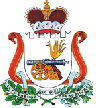 